Dear Parent or Guardian:Recent changes in legislation have expanded opportunities for students to include virtual courses as a part of their school schedule.  The District School Board of Okeechobee County offers on-line courses guided by certified educators. Virtual courses are for self-motivated learners who know how to organize their time and see tasks through to completion.  Parents of students taking virtual courses must be prepared to commit to a schedule of monthly calls with the virtual school teacher in order to review academic progress. Call 462-5000 ext. 260 for more information. To learn more, please visit http://www.okee.k12.fl.us or http://www2.nefec.org/virtual/ to view more information about virtual school offerings from MOSAIC, MyDistrict Virtual and Florida Virtual School.  The enrollment periods for the MyDistrict Virtual program are: 		Early Enrollment for 2016 - 2017 school year: April 4, 2016 – July 8, 2016 (96 days)Open Enrollment for 2016 – 2017  school year: July 9, 2016 – September 9, 2016 (63 days)Mid-Year Enrollment for 2016 - 2017 school year:  December 5, 2016 – January 13, 2017 (41 days)Dear Parent or Guardian:Recent changes in legislation have expanded opportunities for students to include virtual courses as a part of their school schedule.  The District School Board of Okeechobee County offers on-line courses guided by certified educators. Virtual courses are for self-motivated learners who know how to organize their time and see tasks through to completion.  Parents of students taking virtual courses must be prepared to commit to a schedule of monthly calls with the virtual school teacher in order to review academic progress.  Call 462-5000 ext. 260 for more information.To learn more, please visit http://www.okee.k12.fl.us or http://www2.nefec.org/virtual/ to view more information about virtual school offerings from MOSAIC, MyDistrict Virtual and Florida Virtual School.  The enrollment periods for the MyDistrict Virtual program are: 		Early Enrollment for 2016 - 2017 school year: April 4, 2016 – July 8, 2016 (96 days)Open Enrollment for 2016 – 2017  school year: July 9, 2016 – September 9, 2016 (63 days)Mid-Year Enrollment for 2016 - 2017 school year:  December 5, 2016 – January 13, 2017 (41 days)SuperintendentKen Kenworthy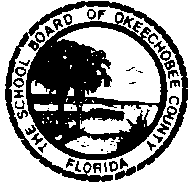 School District of Okeechobee County	863-462-5000	700 S. W. 	Fax 863-462-5151	Okeechobee, Florida 34974From the Office of the Director of Student ServicesBoard Chairperson:Malissa MorganBoard Vice Chairperson:Jill HolcombBoard Members:Joe Arnold Dixie BallIndia RiedelSuperintendentKen KenworthySchool District of Okeechobee County	863-462-5000	700 S. W. 	Fax 863-462-5151	Okeechobee, Florida 34974From the Office of the Director of Student ServicesBoard Chairperson:Malissa MorganBoard Vice Chairperson:Jill HolcombBoard Members:Joe Arnold Dixie BallIndia Riedel